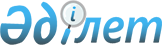 О внесении изменений и дополнений в постановление Правительства Республики Казахстан от 31 марта 2011 года № 329 "Об утверждении Программы жилищного строительства в Республике Казахстан на 2011 - 2014 годы"
					
			Утративший силу
			
			
		
					Постановление Правительства Республики Казахстан от 13 сентября 2011 года № 1049. Утратило силу постановлением Правительства Республики Казахстан от 21 июня 2012 года № 821

      Сноска. Утратило силу постановлением Правительства РК от 21.06.2012 № 821 (вводится в действие с 01.07.2012).      Правительство Республики Казахстан ПОСТАНОВЛЯЕТ:



      1. Внести в постановление Правительства Республики Казахстан от 31 марта 2011 года № 329 "Об утверждении Программы жилищного строительства в Республике Казахстан на 2011 - 2014 годы" следующие изменения и дополнения:



      в Программе жилищного строительства в Республике Казахстан на 2011 - 2014 годы, утвержденной указанным постановлением:



      в разделе "4. Цель, задачи, целевые индикаторы и показатели результатов реализации Программы":



      в подразделе "4.3. Целевые индикаторы и показатели результатов реализации Программы:" строки:

"                                                                  "

      изложить в следующей редакции:"                                                                  ";

      в разделе "5. Этапы реализации Программы" дополнить частями одиннадцатой и двенадцатой следующего содержания:

      "При строительстве арендного (коммунального) жилья и инженерно-коммуникационной инфраструктуры местные исполнительные органы могут привлекать социально-предпринимательские корпорации (далее - СПК).

      В сфере жилищного строительства местные исполнительные органы могут использовать кредиты, выделенные из республиканского бюджета на кредитование СПК, для строительства жилья через систему жилищных строительных сбережений";



      в подразделе "5.1. Строительство и реализация жилья с участием местных исполнительных органов и системы жилстройсбережений":



      подпункт 1) дополнить предложением вторым следующего содержания:

      "В случае реализации проекта через социально-предпринимательские корпорации МИО выделяет бюджетный кредит СПК для осуществления строительства жилья.";



      абзац третий подпункта 5) изложить в следующей редакции:

      "ЖССБК осуществляет перечисление сумм займов и/или накоплений участников пула покупателей в МИО или СПК в счет оплаты приобретаемых квартир";



      в подпункте 6):



      дополнить предложением вторым следующего содержания:

      "В случае реализации проекта через социально-предпринимательские корпорации, СПК в рамках заключенного кредитного договора возвращает в МИО сумму кредита с учетом установленной ставки вознаграждения.";



      в абзаце четырнадцатом слова "Астана и Актау" заменить словами "Астана, Атырау, Усть-Каменогорск и Актау";



      в подразделе "5.2. Фондирование банков второго уровня":



      дополнить частями четвертой и пятой следующего содержания:

      "Для районов с повышенной сейсмичностью допускаются поправочные коэффициенты к стоимости строительства одного квадратного метра жилья:

      10 баллов - 1,27;

      9 баллов - 1,22;

      8 баллов - 1,16;

      7 баллов - 1,1.

      Сейсмичность района жилищного строительства определяется в соответствии со СНиП РК 2.03-30-2006 "Строительство в сейсмических районах".";



      часть шестую изложить в следующей редакции:

      "Проект по строительству объекта должен быть одобрен решением межведомственной комиссии. Жилье должно быть по уровню комфортности 2 - 3-го класса.";



      в разделе "7. Ожидаемый результат от реализации Программы":



      абзац третий и четвертый изложить в следующей редакции:

      "в 2011 - 2014 годах за счет кредитных средств через систему жилстройсбережений будет построено 776,5 тыс. кв. метров жилья, в том числе в 2011 году - 45,7 тыс. кв. метров, в 2012 году - 313,0 тыс. кв. метров, в 2013 году - 312,5 тыс. кв. метров, в 2014 году - 105,1 тыс. кв. метров;";



      в 2011 - 2014 годах за счет целевых трансфертов из республиканского бюджета будет построено 539,5 тыс. кв. метров арендного (коммунального) жилья, в том числе в 2011 году - 133,4 тыс. кв. метров, в 2012 году - 136,0 тыс. кв. метров, в 2013 году - 134,8 тыс. кв. метров, в 2014 году - 135,3 тыс. кв. метров;".



      2. Настоящее постановление вводится в действие со дня подписания.      Премьер-Министр

      Республики Казахстан                       К. Масимов
					© 2012. РГП на ПХВ «Институт законодательства и правовой информации Республики Казахстан» Министерства юстиции Республики Казахстан
				Строительство кредитного жилья

через систему жилстройсбереженийтыс. кв.

метровАДСиЖКХ,

МИО189,7299,6307,2Строительство арендного

(коммунального) жильятыс. кв.

метровАДСиЖКХ,

МИО152,6136,0134,8135,3Строительство

инженерно-коммуникационной

инфраструктуры в районах

жилищной застройкикмАДСиЖКХ,

МИО1017,22034,41525,81525,8Строительство кредитного жилья

через систему жилстройсбереженийтыс. кв.

метровАДСиЖКХ,

МИО45,7313,0312,5105,1Строительство арендного

(коммунального) жильятыс. кв.

метровАДСиЖКХ,

МИО133,4136,0134,8135,3Строительство

инженерно-коммуникационной

инфраструктуры в районах

жилищной застройкикмАДСиЖКХ,

МИО1017,22000,01500,01500,0